Učni list rešiš tako, da prebereš besedilo in odgovor na vprašanje.KORALNI GREBEN IN ARTEŠKI VODNJAKKORALNI GREBEN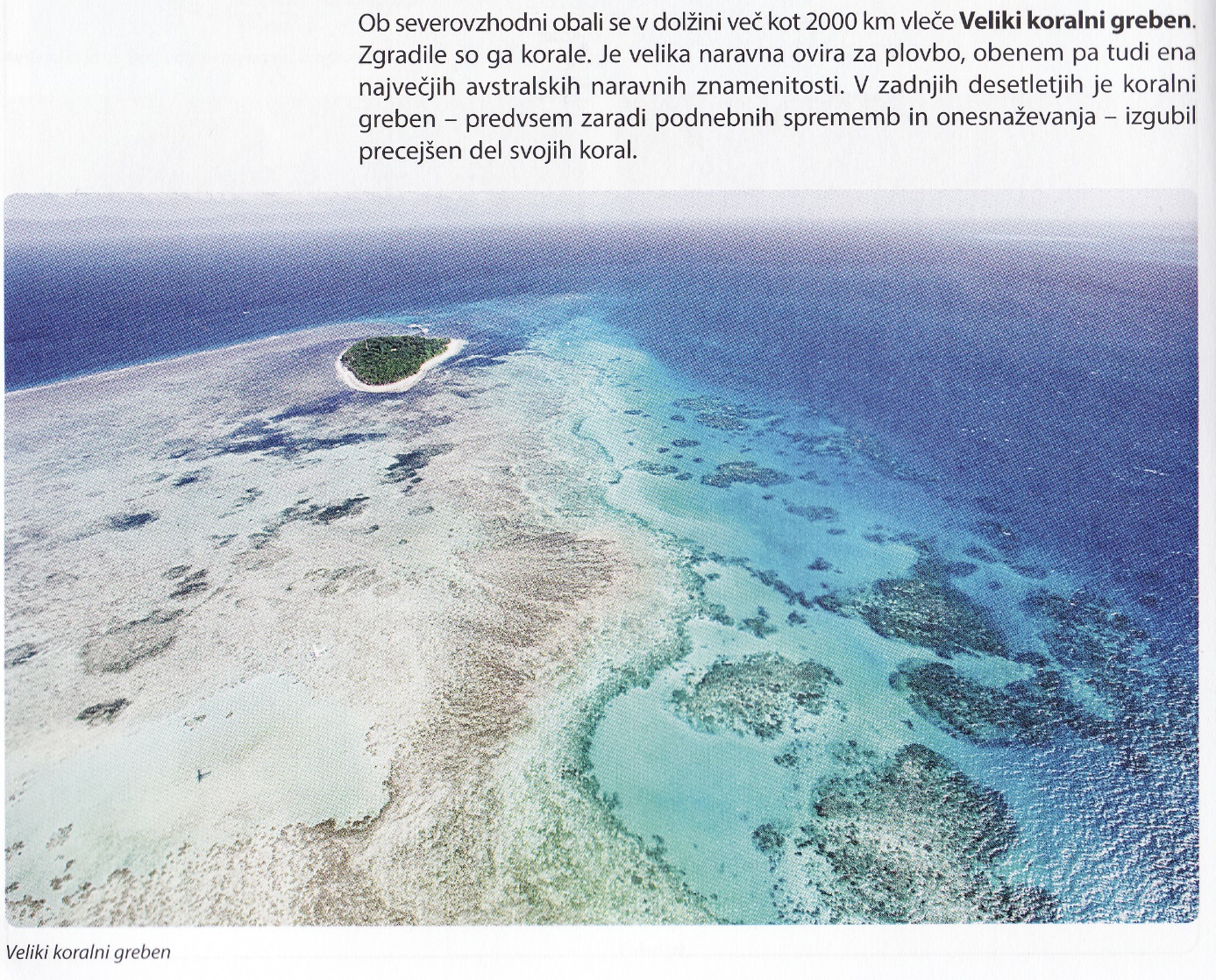 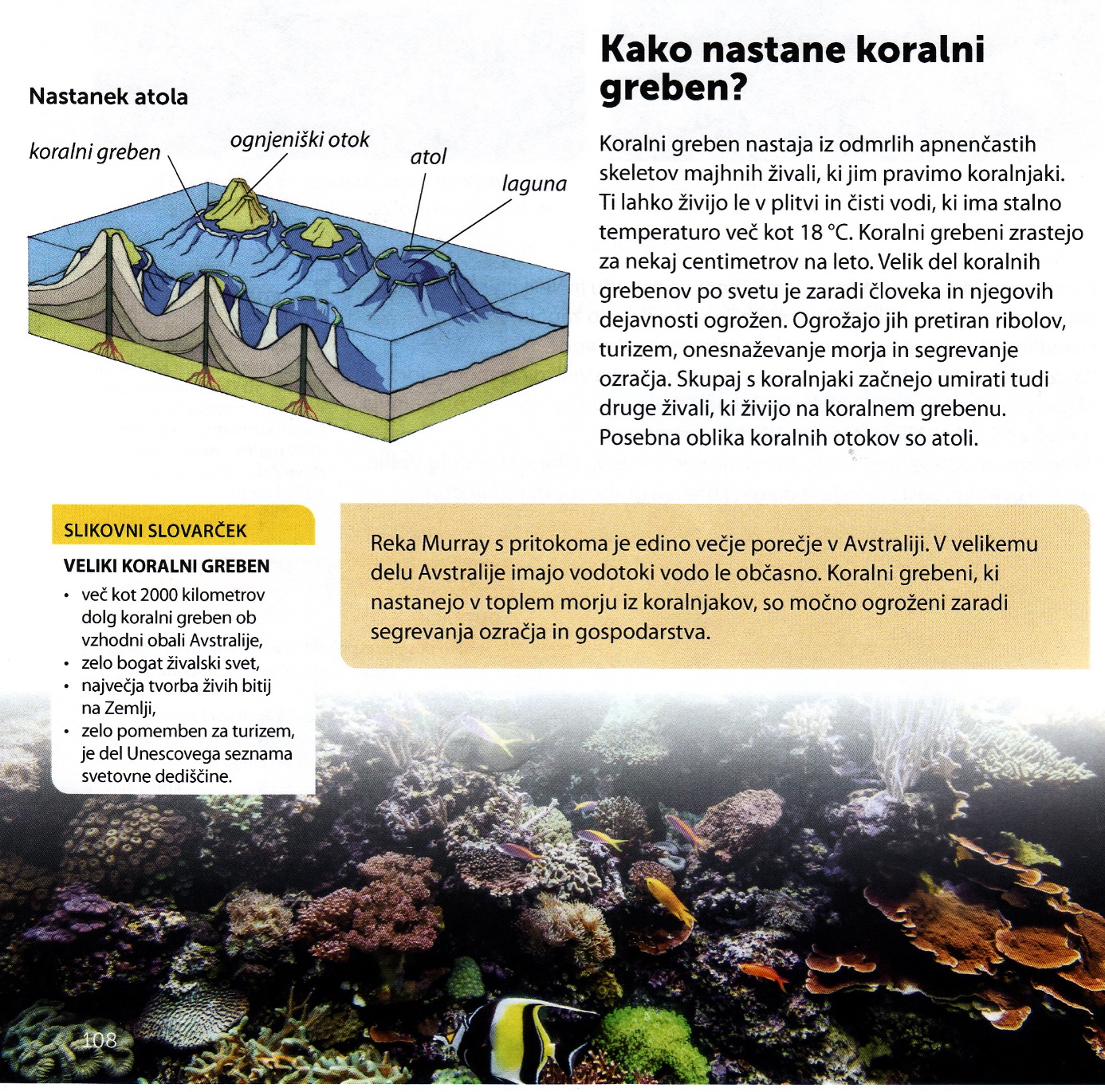 Pojasni, kako nastaja koralni greben!Zakaj je koralni greben ogrožen?Kaj so atoli?Kje  se nahaja veliki koralni greben?Zakaj je pomemben?ARTEŠKI VODNJAK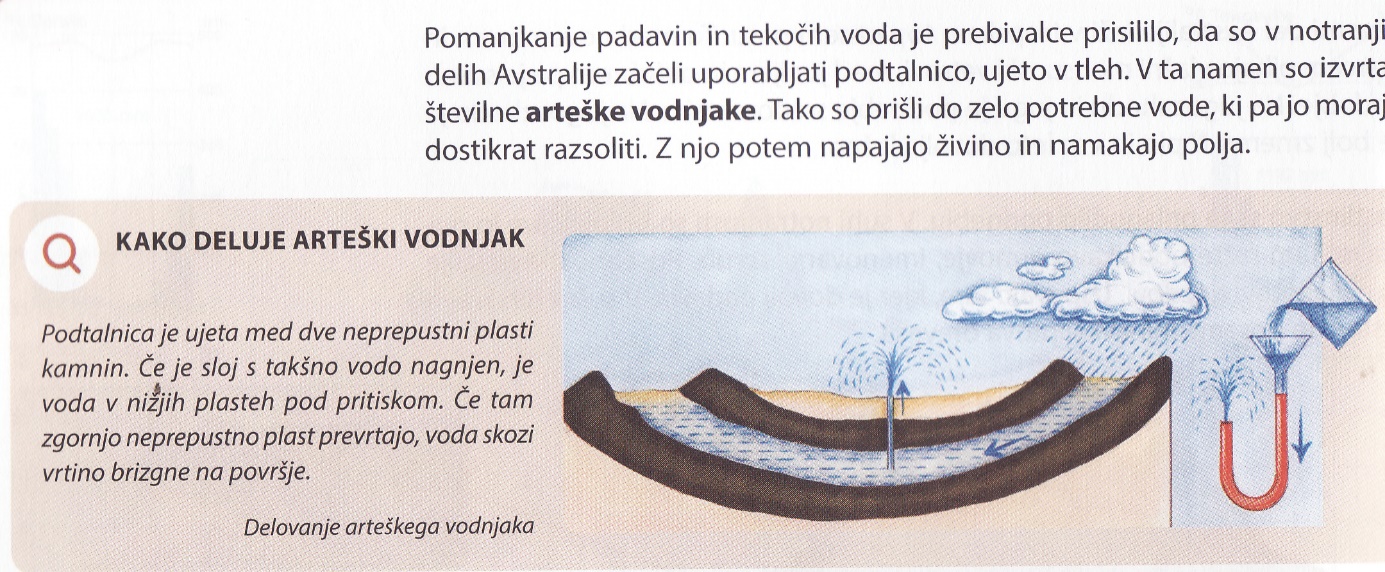 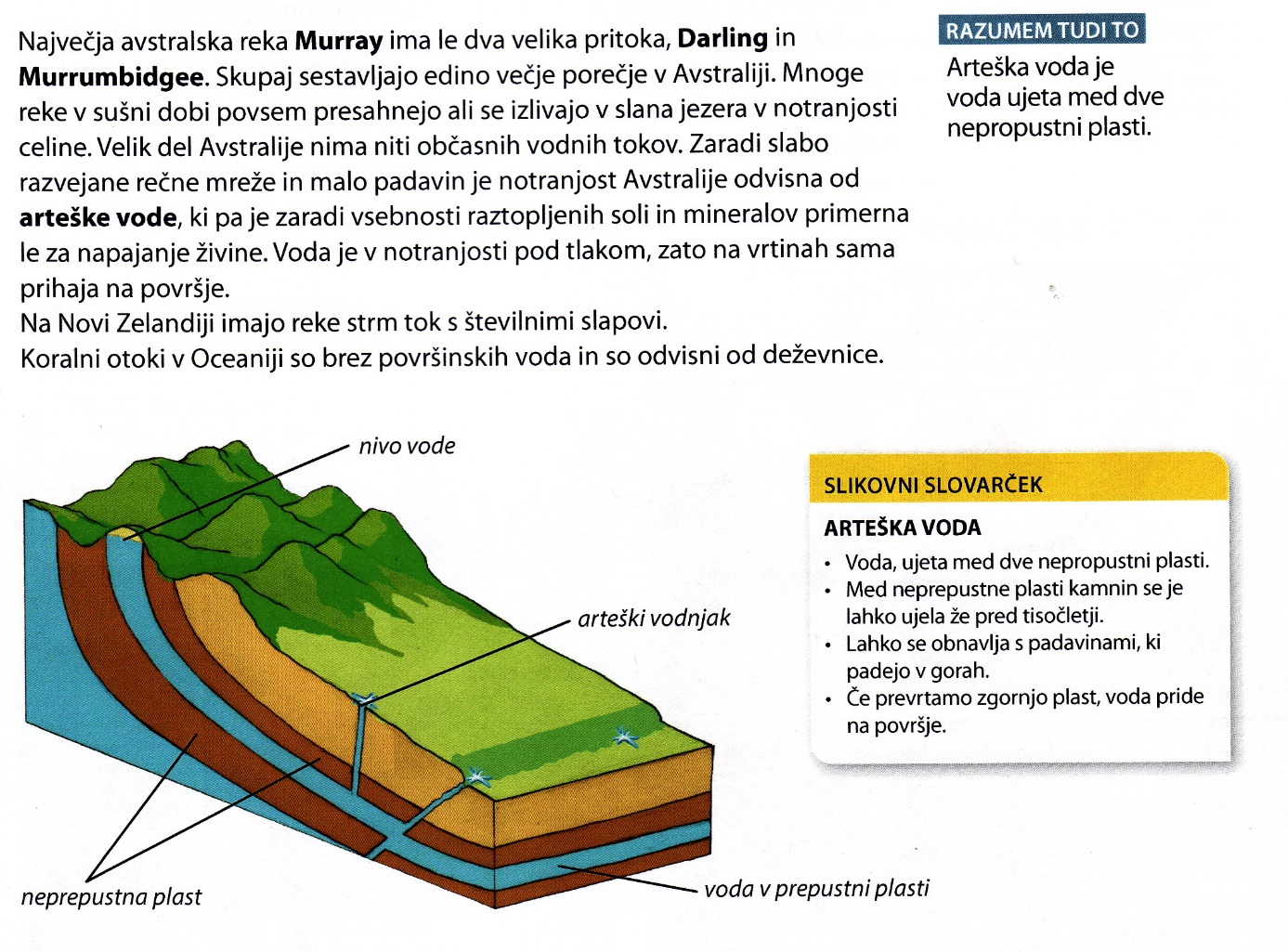 Zakaj je pomemben arteški vodnjak?Kje nastaja?Kaj je arteška voda?Kako pridemo do arteške vode?